PRODUCTOS EXCLUSIVOSPRODUCTOS EXCLUSIVOSPRODUCTOS EXCLUSIVOSPRODUCTOS EXCLUSIVOSPRODUCTOS EXCLUSIVOSPRODUCTOS EXCLUSIVOS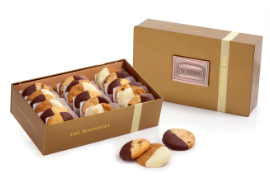 Galletas cubiertas con chocolate1 pieza12 piezas 18 piezas Elaboradas con los ingredientes más exquisitos provenientes de todo el mundo, las galletas vienen en tres sabores: avellana con pasas, albaricoques con pasas y chispas de chocolate blanco.Galletas cubiertas con chocolate1 pieza12 piezas 18 piezas Elaboradas con los ingredientes más exquisitos provenientes de todo el mundo, las galletas vienen en tres sabores: avellana con pasas, albaricoques con pasas y chispas de chocolate blanco.HK$ 25HK$ 290HK$ 420HK$ 25HK$ 290HK$ 420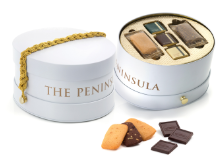 Surtido de galletas y carrésGalletas de chocolateGalletas de mantequillaSurtido de carrés de chocolate oscuroUna mezcla de deliciosas galletas y carrés de chocolate envueltas dentro de una caja de música con forma de sombrero de Pageboy.Surtido de galletas y carrésGalletas de chocolateGalletas de mantequillaSurtido de carrés de chocolate oscuroUna mezcla de deliciosas galletas y carrés de chocolate envueltas dentro de una caja de música con forma de sombrero de Pageboy.HK$ 290HK$ 290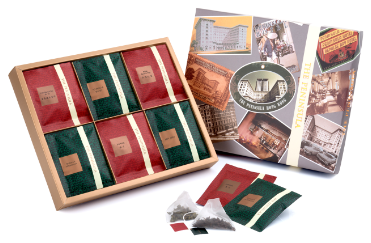 
Surtido de finos tés (24 bolsas de té)Té de jazmínTé Yunnan Aged Pu ErTé de rosa negraMezcla de té PeninsulaTé Earl GreyTé Peninsula Afternoon Una variedad de seis finos tés chinos y occidentales presentados en una nostálgica bolsa de regalo. 
Surtido de finos tés (24 bolsas de té)Té de jazmínTé Yunnan Aged Pu ErTé de rosa negraMezcla de té PeninsulaTé Earl GreyTé Peninsula Afternoon Una variedad de seis finos tés chinos y occidentales presentados en una nostálgica bolsa de regalo. HK$ 240 HK$ 240 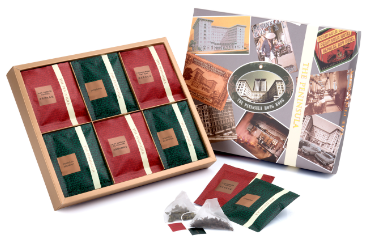 Surtidos de tés de calidad superior (24 bolsas de té)Té Anxi Superior Tie Guan Yin
Té Fuding Jasmine Mao Feng
Té Anxi Superior Oolong
Té Darjeeling
Té Peninsula Breakfast
Té Peninsula Afternoon
Un surtido de seis tés chinos y de occidente presentados en una conmovedora caja de regalo.Surtidos de tés de calidad superior (24 bolsas de té)Té Anxi Superior Tie Guan Yin
Té Fuding Jasmine Mao Feng
Té Anxi Superior Oolong
Té Darjeeling
Té Peninsula Breakfast
Té Peninsula Afternoon
Un surtido de seis tés chinos y de occidente presentados en una conmovedora caja de regalo.HK$ 240HK$ 240SETS ESPECIALES DE REGALOSETS ESPECIALES DE REGALOSETS ESPECIALES DE REGALOSETS ESPECIALES DE REGALOSETS ESPECIALES DE REGALO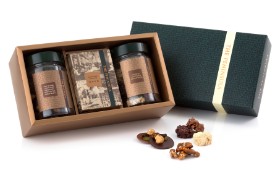 Golosinas artesanalesNueces azucaradasMendiants de chocolate de leche y oscuro, con nueces y frutos secos.Surtido de rocas de almendra con chocolate. 
Este delicioso set de regalo contiene golosinas artesanales que forman un perfecto souvenir.Golosinas artesanalesNueces azucaradasMendiants de chocolate de leche y oscuro, con nueces y frutos secos.Surtido de rocas de almendra con chocolate. 
Este delicioso set de regalo contiene golosinas artesanales que forman un perfecto souvenir.HK$ 680 HK$ 680 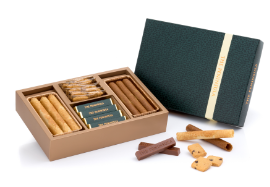 Surtido de golosinas clásicas
Egg Rolls sabor mantequillaEgg Rolls sabor caféGalletas de chispas de chocolate y mantequilla de macadamiaMini barras de chocolate de lecheEste set especial de regalo que ofrece clásicas golosinas dulces se convierte en el perfecto souvenir. Surtido de golosinas clásicas
Egg Rolls sabor mantequillaEgg Rolls sabor caféGalletas de chispas de chocolate y mantequilla de macadamiaMini barras de chocolate de lecheEste set especial de regalo que ofrece clásicas golosinas dulces se convierte en el perfecto souvenir. HK$ 380 HK$ 380 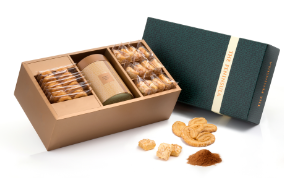 
Bebida de chocolate y surtido de pastelillos chinosBebida de chocolate artesanalGalletas de almendraPalmeritas
Un set de regalo perfecto para el ritual de la hora del té que contiene la famosa bebida de chocolate en polvo de The Peninsula y deliciosas golosinas.

Bebida de chocolate y surtido de pastelillos chinosBebida de chocolate artesanalGalletas de almendraPalmeritas
Un set de regalo perfecto para el ritual de la hora del té que contiene la famosa bebida de chocolate en polvo de The Peninsula y deliciosas golosinas.
HK$ 520HK$ 520